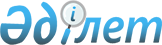 Об определении размера и порядка оказания жилищной помощи в Шуском районеРешение Шуского районного маслихата Жамбылской области от 20 мая 2020 года № 63-5. Зарегистрировано Департаментом юстиции Жамбылской области 27 мая 2020 года № 4617
      Сноска. Заголовок решения-в редакции решения Шуского районного маслихата Жамбылской области от 28.12.2021 № 19-6 (вводится в действие по истечении десяти календарных дней после дня его первого официального опубликования).
      В соответствии с пунктом 2 статьи 97 Закона Республики Казахстан от 16 апреля 1997 года "О жилищных отношениях" Шуский районный маслихат РЕШИЛ:
      1. Определить размер и порядок оказания жилищной помощи в Шуском районе согласно приложению к настоящему решению.
      Сноска. Пункт 1- в редакции решения Шуского районного маслихата Жамбылской области от 28.12.2021 № 19-6 (вводится в действие по истечении десяти календарных дней после дня его первого официального опубликования).


      2. Признать утратившими силу решение Шуского районного маслихата от 31 марта 2014 года № 25-4 "Об утверждении Правил оказания жилищной помощи малообеспеченным семьям (гражданам) Шуского района" (зарегистрировано в Реестре государственной регистрации нормативных правовых актов № 2185, опубликованном в районной газете "Шу өңірі" и "Шуская долина" от 03 мая 2014 года №38).
      3. Контроль за исполнением настоящего решения возложить на постоянную комиссию Шуского районного маслихата по развитию социально-культурной сферы, здравохранения, образования, развития связи с общественными и молодежными организациями, территорий, энергетики, связи и развития административно- территориального устройства.
      4. Настоящее решение вступает в силу со дня государственной регистрации в органах юстиции и вводится в действие по истечении десяти календарных дней после дня его первого официального опубликования.  Размер и порядок оказания жилищной помощи в Шуском районе
      Сноска. Приложение - в редакции решения Шуского районного маслихата Жамбылской области от 28.12.2021 № 19-6 (вводится в действие по истечении десяти календарных дней после дня его первого официального опубликования).
      1. Жилищная помощь предоставляется за счет средств местного бюджета малообеспеченным семьям (гражданам) проживающим в Шуском районе, постоянно зарегистрированным и проживающим в жилище, которое находится на праве собственности как единственное жилище на территории Республики Казахстан, а также нанимателям (поднанимателям) жилища из государственного жилищного фонда и жилища, арендованного местным исполнительным органом в частном жилищном фонде, на оплату:
      расходов на управление объектом кондоминиума и содержание общего имущества объекта кондоминиума, в том числе капитальный ремонт общего имущества объекта кондоминиума;
      потребления коммунальных услуг и услуг связи в части увеличения абонентской платы за телефон, подключенный к сети телекоммуникаций;
      расходов за пользование жилищем из государственного жилищного фонда и жилищем, арендованным местным исполнительным органом в частном жилищном фонде.
      Доля предельно допустимых расходов к совокупному доходу малообеспеченной семьи (гражданина) в размере 3 (три) процентов.
      Расходы малообеспеченной семьи (граждан), принимаемые к исчислению жилищной помощи, определяются как сумма расходов по каждому из вышеуказанных направлений.
      2. Назначение жилищной помощи осуществляется государственным учреждением "Шуский районный отдел занятости, социальных программ" (далее – уполномоченный орган).
      3. Совокупный доход малообеспеченной семьи (гражданина) исчисляется уполномоченным органом за квартал, предшествовавший кварталу обращения за назначением жилищной помощи, в порядке, определяемом приказом Министра индустрии и инфраструктурного развития Республики Казахстан "Об утверждении Порядка исчисления совокупного дохода семьи (гражданина Республики Казахстан), претендующей на получение жилищной помощи" от 24 апреля 2020 года № 226 (зарегистрирован в Реестре государственной регистрации нормативных правовых актов под № 20498).
      4. Жилищная помощь определяется как разница между суммой оплаты расходов на управление объектом кондоминиума и содержание общего имущества объекта кондоминиума, в том числе капитальный ремонт общего имущества объекта кондоминиума, потребление коммунальных услуг и услуг связи в части увеличения абонентской платы за телефон, подключенный к сети телекоммуникаций, пользование жилищем из государственного жилищного фонда и жилищем, арендованным местным исполнительным органом в частном жилищном фонде, и предельно допустимым уровнем расходов малообеспеченных семей (граждан) на эти цели, установленным местным представительным органом.
      При назначении жилищной помощи принимается норма площади в размере не менее 15 (пятнадцати) квадратных метров и не более 18 (восемнадцати) квадратных метров полезной площади на человека, но нее менее однокомнатной квартиры или комнаты в общежитии.
      5. Выплата компенсации повышения тарифов абонентской платы за оказание услуг телекоммуникации социально-защищаемым гражданам осуществляется в соответствии с постановлением Правительства Республики Казахстан от 14 апреля 2009 года № 512 "О некоторых вопросах компенсации повышения тарифов абонентской платы за оказание услуг телекоммуникаций социально защищаемым гражданам".
      6. Для назначения жилищной помощи малообеспеченная семья (гражданин) (либо его представитель по нотариально заверенной доверенности) обращается в Некоммерческое акционерное общество "Государственная корпорация "Правительство для граждан" (далее – Государственная корпорация) или на веб-портал "электронного правительства", согласно Правилам предоставления жилищной помощи, утвержденным постановлением Правительства Республики Казахстан от 30 декабря 2009 года № 2314.
      Срок рассмотрения документов и принятия решения о предоставлении жилищной помощи либо мотивированный ответ об отказе со дня принятия полного комплекта документов от Государственной корпорации либо через веб-портал "электронного правительства" составляет срокам согласно пункта 3-2 Правил предоставления жилищной помощи, утвержденным постановлением Правительства Республики Казахстан от 30 декабря 2009 года № 2314.
      7. Жилищная помощь оказывается по предъявленным поставщиками счетам о ежемесячных взносах на управление объектом кондоминиума и содержание общего имущества объекта кондоминиума, в том числе капитальный ремонт общего имущества объекта кондоминиума согласно смете расходов и счетам на оплату коммунальных услуг за счет бюджетных средств малообеспеченным семьям (гражданам).
      8. Назначение жилищной помощи осуществляется в пределах средств, предусмотренных в бюджете района на соответствующий финансовый год малообеспеченным семьям (гражданам).
      9. Выплата жилищной помощи малообеспеченным семьям (гражданам) осуществляется уполномоченным органом через банки второго уровня путем перечисления начисленных сумм на лицевые счета получателей жилищной помощи.
					© 2012. РГП на ПХВ «Институт законодательства и правовой информации Республики Казахстан» Министерства юстиции Республики Казахстан
				
      Председатель сессии Шуского 

      районного маслихата 

Н. Кадырбеков

      Секретарь Шуского 

      районного маслихата 

Е. Умралиев
Утверждены решением
Шуского районного маслихата
№ 63-5 от 20 мая 2020 года